КАРАР			      	                                             РЕШЕНИЕО проекте решения Совета сельского поселения Кенгер-Менеузовский сельсовет  муниципального района  Бижбулякский  район Республики Башкортостан  «О внесении изменений и дополнений в Устав сельского поселения Кенгер-Менеузовский сельсовет муниципального района Бижбулякский район  Республики Башкортостан»В соответствии с Федеральным законом «Об общих принципах организации местного самоуправления в Российской Федерации», Совет сельского поселения Кенгер-Менеузовский сельсовет муниципального района Бижбулякский   район Республики Башкортостан РЕШИЛ:1. Утвердить проект решения Совета сельского поселения Кенгер-Менеузовский сельсовет муниципального района Бижбулякский район Республики Башкортостан «О внесении изменений и дополнений в Устав сельского поселения Кенгер-Менеузовский сельсовет муниципального района  Бижбулякский район Республики Башкортостан» (прилагается).2. Настоящее решение обнародовать на информационном стенде  администрации  сельского  поселения Кенгер-Менеузовский сельсовет муниципального района Бижбулякский район Республики Башкортостан3. Контроль над исполнением настоящего решения возложить на управляющего делами администрации сельского поселения Кенгер-Менеузовский сельсовет муниципального района Бижбулякский район Республики Башкортостан.Глава сельского поселения                                                 М.Р.Яхин с.Кенгер-Менеуз от 26 января 2023 года №93/22-28П Р О Е К ТҠарар	                                                                                     решениеО внесении изменений в Уставсельского поселения Кенгер-Менеузовский сельсовет муниципального района Бижбулякский районРеспублики БашкортостанСовет сельского поселения Кенгер-Менеузовский сельсовет муниципального района Бижбулякский район Республики Башкортостан РЕШИЛ:1. Внести в Устав сельского поселения Кенгер-Менеузовский сельсовет муниципального района Бижбулякский район  Республики Башкортостан следующие изменения:1.1. В пункте 38 части 1 статьи 4 «Вопросы местного значения» слова «, проведение открытого аукциона на право заключить договор о создании искусственного земельного участка» исключить;1.2. В статье 6 «Местный референдум»:1.2.1. часть 2 изложить в следующей редакции:«2. Подготовку и проведение местного референдума осуществляет избирательная комиссия, организующая подготовку и проведение выборов в органы местного самоуправления, местного референдума.»;1.2.2. в части 5:в абзаце первом слова «избирательную комиссию сельского поселения» заменить словами «избирательную комиссию, организующую подготовку и проведение выборов в органы местного самоуправления, местного референдума»;в абзаце четвертом слова «избирательную комиссию сельского поселения» заменить словами «избирательную комиссию, организующую подготовку и проведение выборов в органы местного самоуправления, местного референдума»;в абзаце седьмом слова «Комиссия сельского поселения» заменить словами «Избирательная комиссия, организующая подготовку и проведение выборов в органы местного самоуправления, местного референдума,»;1.3. В абзаце третьем части 3 статьи 7 «Муниципальные выборы» слова «избирательной комиссией сельского поселения» заменить словами «избирательной комиссией, организующей подготовку и проведение выборов в органы местного самоуправления, местного референдума,»;1.4. Статью 17 «Органы местного самоуправления» дополнить частью 6 следующего содержания:«6. Органы местного самоуправления входят в единую систему публичной власти в Российской Федерации и осуществляют взаимодействие с органами государственной власти, иными государственными органами для наиболее эффективного решения задач в интересах населения, проживающего на территории сельского поселения.»;1.5. Статью 21 «Избирательная комиссия городского поселения» признать утратившей силу;1.6. В статье 57 «Назначение голосования по вопросу об отзыве депутата Совета» слова «избирательная комиссия сельского поселения» в соответствующем падеже заменить словами «избирательная комиссия, организующая подготовку и проведение выборов в органы местного самоуправления, местного референдума,» в соответствующем падеже;1.7. В абзаце первом статьи 58 «Агитация «за» или «против» отзыва депутата Совета» слова «соответствующей избирательной комиссией» заменить словами «избирательной комиссией, организующей подготовку и проведение выборов в органы местного самоуправления, местного референдума,»;1.8. В абзаце первом статьи 59 «Комиссии и участки для проведения голосования»  слова  «избирательную комиссию сельского поселения» заменить словами «избирательную комиссию, организующую подготовку и проведение выборов в органы местного самоуправления, местного референдума»;1.9. В статье 61 «Голосование и установление его результатов»:1.9.1. в абзаце пятом слова «соответствующую избирательную комиссию» заменить словами «избирательную комиссию, организующую подготовку и проведение выборов в органы местного самоуправления, местного референдума»;1.9.2. в абзаце шестом слова «Избирательная комиссия» заменить словами «Избирательная комиссия, организующая подготовку и проведение выборов в органы местного самоуправления, местного референдума,»;1.10. В статье 63 «Обжалование нарушений порядка отзыва депутата Совета» слова «избирательная комиссия» заменить словами «избирательная комиссия, организующая подготовку и проведение выборов в органы местного самоуправления, местного референдума,».2. Настоящее решение направить в Управление Министерства юстиции Российской Федерации по Республике Башкортостан для его государственной регистрации в порядке и сроки, установленные действующим законодательством, а также для официального опубликования на портале Министерства юстиции Российской Федерации «Нормативные правовые акты в Российской Федерации» в информационно-телекоммуникационной сети «Интернет» (http://pravo.minjust.ru, http://право-минюст.рф, регистрационный номер и дата принятия решения о регистрации средства массовой информации в форме сетевого издания: серия Эл №ФС77-72471 от 5 марта 2018 года).3. Настоящее решение обнародовать в здании Администрации Сельского поселения Кенгер-Менеузовский сельсовет  в течение семи дней со дня поступления из Управления Министерства юстиции Российской Федерации по Республике Башкортостан уведомления о его государственной регистрации.4. Настоящее решение вступает в силу со дня его официального опубликования (обнародования), за исключением подпунктов 1.2, 1.3, 1.5, 1.6, 1.7, 1.8, 1.9, 1.10 пункта 1, вступающих в силу с 1 января 2023 года.Глава сельского поселения Кенгер-Менеузовский сельсовет муниципального района Бижбулякский район Республики Башкортостан                                                 М.Р.Яхинс.Кенгер-Менеузот «___» ___________ 2023 года№___/___-___             Башқортостан Республикаһы                   Республика Башкортостан    Бишбүләк районы муниципаль районы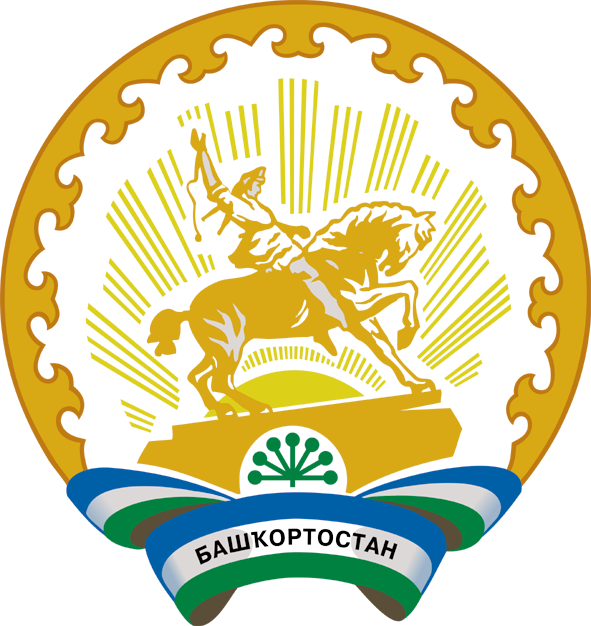 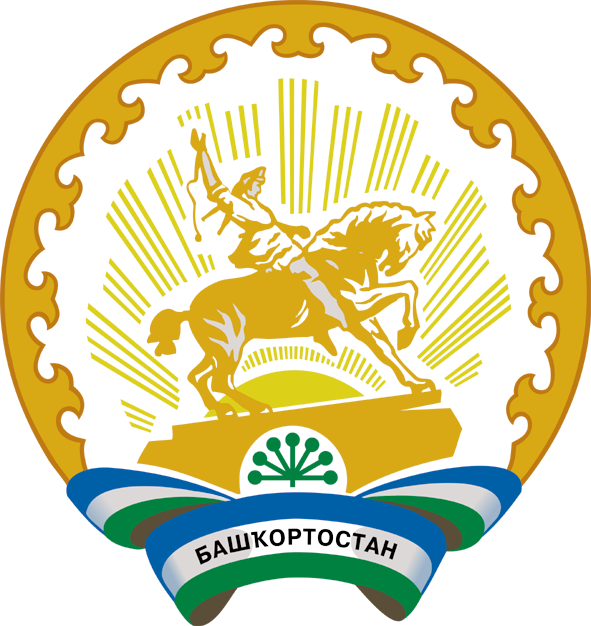             Кыңғыр-Мәнәүез ауыл советы                          ауыл биләмәһе                              СОВЕТЫ           452055, БР, Бишбүләк районы,Кыңғыр-Мәнәүез  ауылы, Мәктәп урамы, 1               Тел. 8(347) 4323424муниципальный район    Бижбулякский район                                    СОВЕТ                         сельского поселения               Кенгер-Менеузовский сельсовет         452055, РБ,  Бижбулякский район,      село Кенгер-Менеуз,  ул. Школьная, 1                        Тел. 8(347) 4323424              Башҡортостан Республиҡаһы                       Республика Башкортостан   Бишбүләк районы муниципаль районы            Ҡыңғыр -Мәнәүез ауыл советы                         ауыл биләмәһе                               СОВЕТЫ            452055, БР,  Бишбүләк районы,  Ҡыңғыр -Мәнәүез ауылы, Мәктәп  урамы, 1                       Тел. 8(347) 4323424      муниципальный район Бижбулякский район                                        СОВЕТ                              сельского поселения                   Кенгер-Менеузовский сельсовет                        452055, РБ, Бижбулякский район,                    село Кенгер-Менеуз, ул. Школьная, 1                                    Тел. 8(347) 4323424